СОВЕТ   ДЕПУТАТОВМУНИЦИПАЛЬНОГО ОБРАЗОВАНИЯ«ВОТКИНСКИЙ РАЙОН»«ВОТКА ЁРОС»МУНИЦИПАЛ КЫЛДЫТЭТЫСЬ ДЕПУТАТЪЁСЛЭН КЕНЕШСЫР Е Ш Е Н И Е«03» июля 2020  года                                                                                                    № 298г. ВоткинскО назначении на должность председателя контрольно-счетного органа муниципального образования «Воткинский район»В соответствии Федеральным законом Российской Федерации от 07 февраля 2011 г. № 6-ФЗ «Об общих принципах организации и деятельности контрольно – счетных органов субъектов Российской Федерации и муниципальных образований», Федеральным законом от 6 октября 2003 года № 131-ФЗ «Об общих принципах организации местного самоуправления в Российской Федерации и муниципальных образований, Уставом муниципального образования «Воткинский район», Совет депутатов муниципального образования «Воткинский район» решает:Назначить с 03.07.2020 года на должность Председателя контрольно счетного органа муниципального образования «Воткинский район» - Петрову Ирину Николаевну.Настоящее решение подлежит опубликованию в Вестнике правовых актов муниципального образования «Воткинский район» и размещению на официальном сайте муниципального образования «Воткинский район» в информационно - телекоммуникационной сети «Интернет».Председатель Совета депутатов муниципального образования«Воткинский район»					                         М.А. НазаровГлава муниципального образования«Воткинский район»                                                                                   И.П. Прозоровг. Воткинск« 03  » июля  2020 года№ 298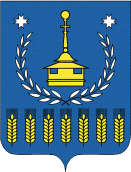 